15th Annual Musqueam and UBC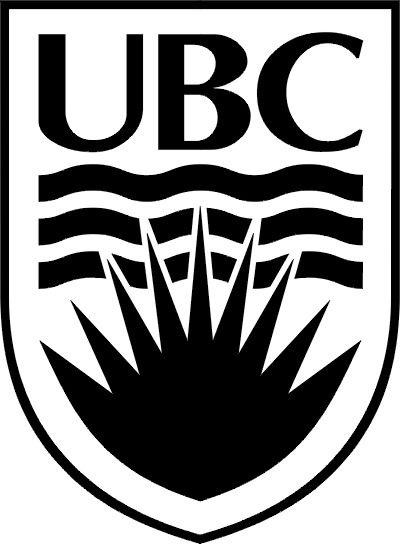 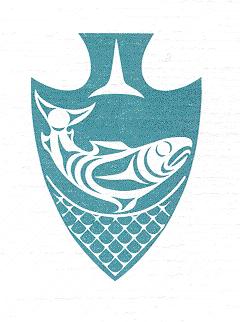 Youth Soccer Tournament 7 & Under (field 4)Team NameWinsLosesTiesGoals ForGoals AgainstPointsFinal StandingSemi FinalsSemi FinalsSemi FinalsSemi FinalsSemi FinalsSemi Finals11Sun. May 20th 201711:30 amPool A1VsPool B212Sun. May 20th 201712:30 pmPool B1VsPool A2FinalsFinalsFinalsFinalsFinalsFinalsConsolation FinalConsolation FinalConsolation Final13Sun. May 20th 20172:00 pmLoser game 11VsLoser game 12FinalFinalFinal14Sun. May 20th 20173:00 pmWinner game 11VsWinner game 12